Ecrire des textes poétiques à la manière de F. Ponge « La bougie »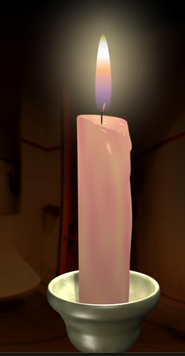 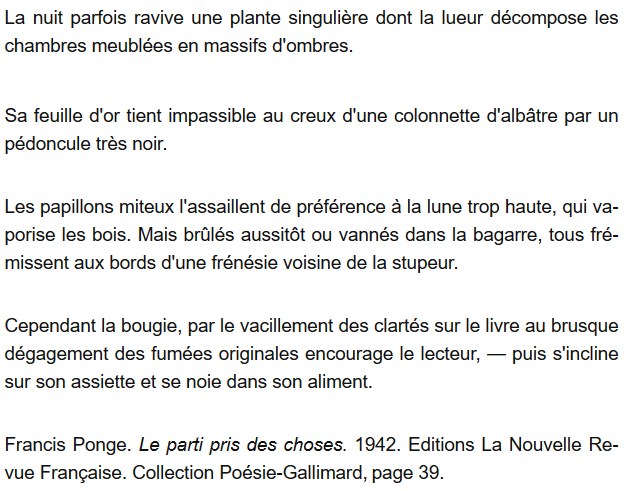 Grand et majestueux, sur son beau feuillage vert, les oiseaux viennent goûter ses fruits. Il jaunit en automne et se dénude en hiver. Son sang colle aux mains, sève matière gluante. Il grandit avec douceur chaque année. Il joue avec le vent quand ils se rencontrent.     Flavi et PaulineIl a la forme d’un T déformé,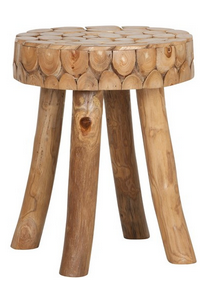 Et il sert à se reposer Il peut se plierPour le transporterIl n’a rien de particulierMais son tissu est confortableQuand il est en boisOn le recouvre généralementPour ne pas l’abîmerSon bois peut être taillé dans le plus beau des chênesSon plateau peut être rond, carré ou hexagonaleIl peut être utile en cas d’urgence pour accueillir des invitésIl est caché et sort quand on a besoin de luiMulti-usages, c’est le tabouret					Praline et MathéoChaque matin, son odeur de velours me fait penser aux arbres fruitiers. Leurs odeurs me font rêver et me font voyager. Les arômes de kiwi et de mangue ou de capucine m’apportent la joie et la bonne humeur pour vivre la meilleure des journées.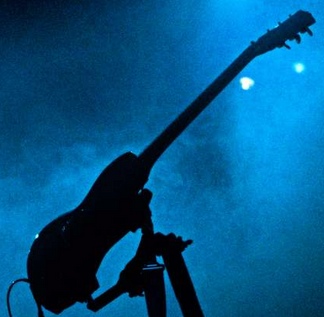 Ethan D, Ewen, EnzoLors d’un concert, tu es celle que l’on entend le plus fort.Le son de tes cordes est magnifique. Tu es capable de réveiller les morts.Le son que tu produis peut hypnotiser les élèves pour qu’ils fassent des mathématiques.Ton ami le violon et ton cousin le xylophone  sortent pour te faire des guilli dans un monde magique.											MeyvannRectangle, …Fait d’argile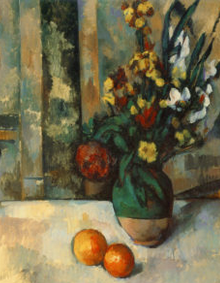 Quand je m’allonge dans le jardin, Le doux parfum des rosesM’emporte vers sa forme uniqueLes symboles gravés dans son argileMe font vibrer le cœurTout en me reposantQuand on cueille des fleursLe doux parfum des roses.			Théo, Elouann, SiméonLa lune épouse la forme de leurs carreaux. Elles nous protègent du soleil et nous aident à observer la vie et à la découvrir, la déchiffrer et encore ..l’admirer. Etoilées, pleines de fleurs et de couleurs , plus tard au fond d’un placard…								Zoé et MargauxElle danse au vent mais ses ondulations ne sont pas courantesElle peut être de toutes les couleurs pour le mal et le bonheurLa calligraphie est permiseSur le tableau, dans nos cahiers, dans les bureaux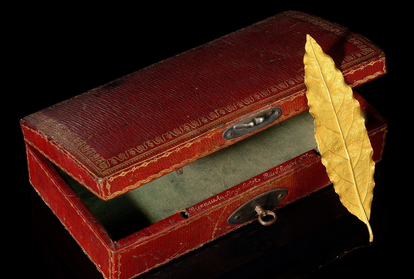 Elle nous apporte beaucoup de servicesC’est pour elle qu’on écrit ce texte poétique Merci la … !Héloïse et Nolwen